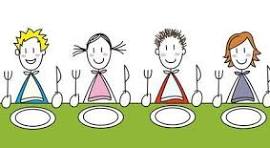 Nous nous réservons la possibilité de modifier les menus en fonction des arrivages et des contraintes de nos fournisseurs  Fournisseurs Locaux :Sarl BRUN- 													  Chalus volaille viande Maison Delbruyère-Pageas											  Poisson 	La Ferme de la Basse Jourdanie-										                LégumesFerme Belardia- St Saud (24) 	  yaourts  bioUtile			                      Epicerie	Hors d’œuvrePlat Principal/GarnitureFromageDessertSemaine du 18 au 22 marsSemaine du 18 au 22 marsSemaine du 18 au 22 marsSemaine du 18 au 22 marsSemaine du 18 au 22 marsSemaine du 18 au 22 marsLundi 18MacédoineNuggets de poulet/pommes sautéesCrème au chocolatMardi 19Crêpes fromageRoti de porc/pois carottesYaourts sucrésJeudi 21PizzaSteack haché/haricots vertsFromageBananeVendredi 22Saucisson rosettePoisson/rizFromage blancSemaine du 25 au 29 marsSemaine du 25 au 29 marsSemaine du 25 au 29 marsSemaine du 25 au 29 marsSemaine du 25 au 29 marsSemaine du 25 au 29 marsLundi 25PotageBlanquette de dinde/rizClémentineMardi 26Carottes râpéesTartiflette/saladeKiriCompôteJeudi 28PâtéLasagnes à la bolognaiseYaourts vanilleVendredi 29CervelasPoisson/carottesCoulomierbananes